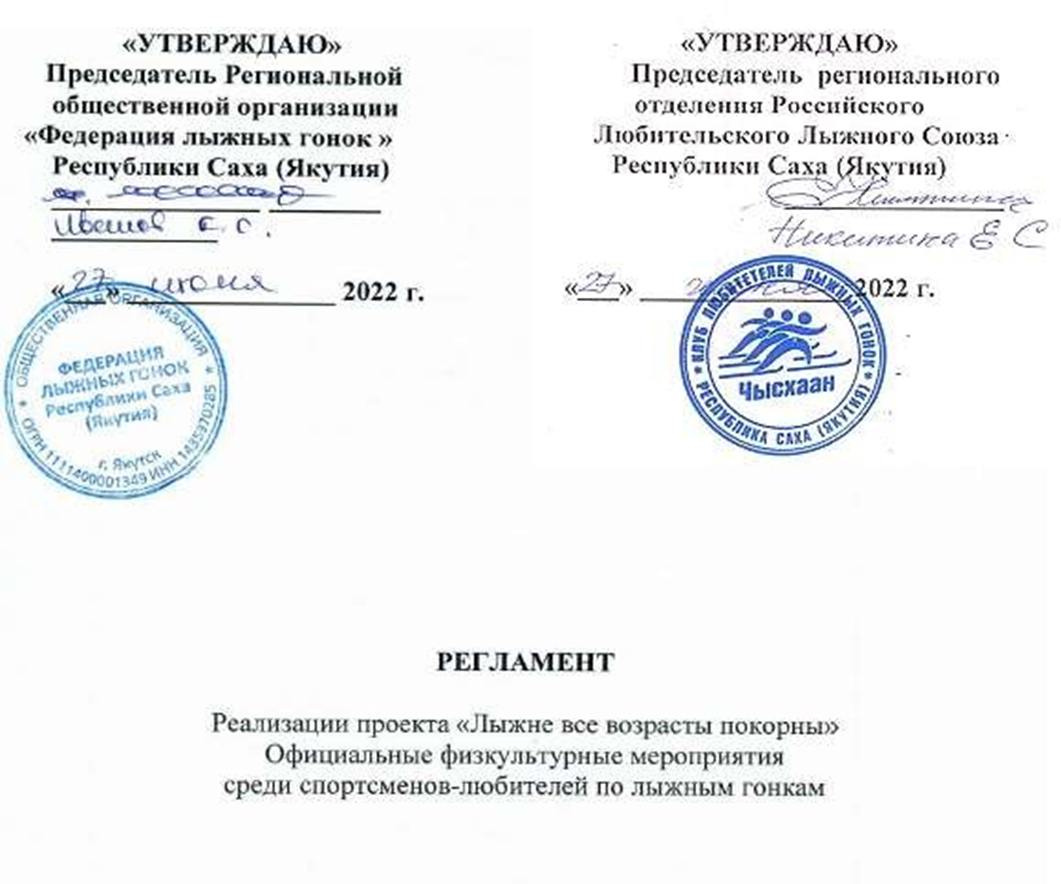 РЕГЛАМЕНТоткрытого любительского кросса по реализации проекта«Лыжне все возрасты покорны» в рамках Федерального проекта«Спорт норма жизни» Министерства спорта Российской ФедерацииДата проведения: Кросс проводится 10 СЕНТЯБРЯ 2022 г. в г. Якутске. Место проведения: Парк культуры и отдыха.Организаторы. Соревнования проводятся   Министерством спорта РФ и РЛЛС при поддержке ГБУ РС(Я) «УФК и МС», ФЛГ РС(Я), СК «Чысхаан», РК ЛБ «Дьулуур». Непосредственное проведение соревнований возлагается на Главную судейскую коллегию, утвержденную оргкомитетом Требования к участникам и условия их допуска. К соревнованиям допускаются спортсмены-любители не моложе 18 лет, прошедшие медосмотр. Медосмотр можно пройти в Центре спортивной медицины и реабилитации ГБУ РС(Я) ШВСМ, «Триумф».Личный зачет проводится по возрастным группам, указанным в Таблице 1:           Примечание. Возраст участников определяется на 31 декабря 2021 года.Программа кросса. 8.00 -9.00 – работа мандатной комиссии в Парке9.00 – 9.30 – совещание с представителями команд9.30 – открытие соревнования10.00 – старт (дистанции 3, 5, 10 км)Мужчины: 10км- с 0 гр по 6 гр           Женщины: 5км - с 0 гр по 8 гр                     5км - с 7 гр по 9 гр                               3 км - с 9 гр по 11 гр                    3км - с 10 гр по 12 гр Система проведения соревнований определяется Главной судейской коллегией в зависимости от количества участников.Подведение итогов и награждение. Победители и призеры в личном зачете определяются среди мужчин и женщин в каждой возрастной группе (Таблица 1). Участники, занявшие 1,2,3 места награждаются медалями, дипломами и вымпеломПримечание. Заявки отправлять на эл. почту гл. секретаря Евсеевой С.В.- sardanav.e@bk.ru,  сот.- 89142284411; на эл.почту «Союза спортсменов –любителей» - sportasso@mail.ruГруппаВозрастГруппаВозрастГруппаВозрастМ,Ж     018-29   М,Ж     130-34             М,Ж     235-39М,Ж     340-44М,Ж     445-49            М,Ж     550-54М,Ж     655-59                       М,Ж     760-64М,Ж     865-69М,Ж     970-74                       М,Ж     1075-79            М,Ж     1180-84М    1285 л и ст